Blessings of ObediencePastor Yoo Nam KangEphesians 6:1-4Ephesians 6:1-4
1 Children, obey your parents because you belong to the Lord, for this is the right thing to do. 2 “Honor your father and mother.” This is the first commandment with a promise: 3 If you honor your father and mother, “things will go well for you, and you will have a long life on the earth.” 4 Fathers, do not provoke your children to anger by the way you treat them. Rather, bring them up with the discipline and instruction that comes from the Lord.1. The Law of Obedience and SubmissionRomans 6:16
Don’t you realize that you become the slave of whatever you choose to obey? You can be a slave to sin, which leads to death, or you can choose to obey God, which leads to righteous living.Romans 13:1
Everyone must submit to governing authorities. For all authority comes from God, and those in positions of authority have been placed there by God.2. Be Successful in Subordinate PositionsEphesians 6:1-2
1 Children, obey your parents because you belong to the Lord, for this is the right thing to do. 2 “Honor your father and mother.” This is the first commandment with a promise3. Thoroughly Obey to be Thoroughly BlessedHebrews 13:17
Obey your spiritual leaders, and do what they say. Their work is to watch over your souls, and they are accountable to God. Give them reason to do this with joy and not with sorrow. That would certainly not be for your benefit.John 13:20
I tell you the truth, anyone who welcomes my messenger is welcoming me, and anyone who welcomes me is welcoming the Father who sent me.”John 17:21
I pray that they will all be one, just as you and I are one—as you are in me, Father, and I am in you. And may they be in us so that the world will believe you sent me.Ephesians 5:22-23
22 For wives, this means submit to your husbands as to the Lord. 23 For a husband is the head of his wife as Christ is the head of the church. He is the Savior of his body, the church.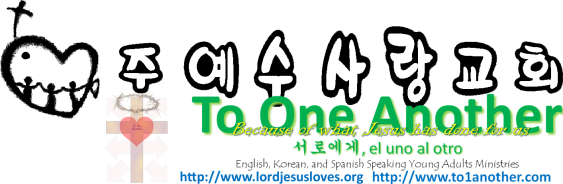 